Top of Form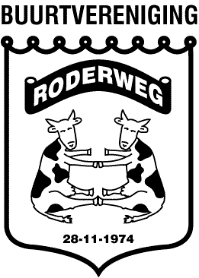 InschrijfformulierIk wil graag deelnemen aan Kofferbaksale van buurtvereniging Roderweg in Liempde. Ik heb het reglement gelezen en ga akkoord met de voorwaarden.Bottom of FormDeelname kosten:Auto zonder aanhanger (16 m2) via bank: €    10,00Auto met aanhanger of bestelbus (22 m2) via bank: €  15,00Per deelname is entree voor 2 personen inclusief, meer dan 2 personen betalen entree!Maakt u het inschrijfgeld over op bank rekeningnummer NL71RABO0128708271. t.n.v. Buurtvereniging Roderweg onder vermelding van “kofferbaksale”, uw naam en woonplaats.  Als u het bedrag heeft voldaan, is de inschrijving voltooid.Inschrijfformulier naar het volgende email adres sturen: kofferbaksale@roderweg.nlNa inschrijving en betaling ontvang u alle benodigde informatie.Reglement Kofferbaksale Roderweg 2022 1. De kofferbaksale is uitsluitend voor particulieren. 2. Het evenement wordt gehouden op het terrein van “De Rekkendonken”. 3. De standplaatsen worden op volgorde van inschrijving gereserveerd, vol is vol; 4. De kofferbaksale is voor verkoop van tweedehands goederen; 5. De verkoop van levende dieren is niet toegestaan; 6. Er mogen géén etenswaren/dranken goederen te koop worden aangeboden; 7. De indeling wordt vooraf door de organisatie bepaald en bij toegang krijgt u een plaats aangewezen; 8. Toiletten zijn op beschikbaar bij “De Rekkendonken”. 9. Indien men onrechtmatige goederen te koop aanbiedt, wordt men van het terrein verwijderd; 10. De deelnemers mogen tussen 8:30 uur en 9:30 uur, na goedkeuring van de organisatie, de markt oprijden; 11. De aanwijzingen van de marktleiding dient u op te volgen; 12. Na 13:00 uur mag u pas beginnen met inpakken. De standplaats dient schoon achter gelaten te worden. Niet verkochte artikelen dienen weer meegenomen te worden; 13. Het tussentijds verlaten van het terrein met de auto is niet toegestaan; 14. Inschrijven gebeurt via het inschrijfformulier dat op de website www.roderweg.nl kunt downloaden. Na het invullen van het inschrijfformulier moet deze naar kofferbaksale@roderweg.nl gestuurd worden. 15. Inschrijvingen zijn definitief na betaling van het verschuldigde bedrag op bankrekening nr. NL71RABO0128708271 onder vermelding van uw naam en woonplaats; 16. Bij niet opkomst wordt geen inschrijfgeld geretourneerd. Gemaakte reservering kan niet worden geannuleerd; 17. De inschrijving is inclusief entree voor maximaal 2 personen. Meer dan 2 personen betalen entree; 18. U dient te allen tijde de aanwijzingen van de organisatie op te volgen. Bij het niet opvolgen van de aanwijzingen wordt u van het terrein verwijderd; 19. Deelname aan de kofferbaksale is geheel voor eigen risico, de organisatie is niet verantwoordelijk voor diefstal, beschadigingen van eigendommen en het oplopen van lichamelijk letsel door deelnemers of derden; 20. Mocht een markt afgelast worden vanwege extreem slecht weer, dan worden de inschrijfgelden teruggestort minus EUR 2,50 administratiekosten. Het is uitsluitend de marktleiding die hierover beslist. 21. Voor zaken waarin dit reglement niet voorziet, beslist de organisatie. 22. Tijdens de kofferbaksale in combinatie met vlooienmarkt loopt er een catering rond voor de mensen van de vlooienmarkt. De mensen van de kofferbaksale moeten zelf voor een hapje, drankje zorgen. NaamStraat en huisnummerPostcodeWoonplaatsE-mailadresTelefoonnummerPlaats keuzeAantal plaatsen